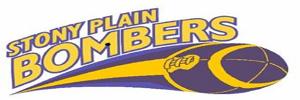 ANNUAL GENERAL MEETINGNOVEMBER 14, 2017NOTICE OF VACANT POSITIONS WITHIN SPFADear members of Stony Plain Football;As our annual general meeting is fast approaching on November 14, 2017 and we are now accepting nominations for various positions.  Which are coming to term or will be becoming vacant. Part of the process this year for nominations is to be emailed to the secretary of the club by November 13, 2017.  If you are interested putting a nomination forward, please send an email to Caitlin Stanton (secretary@stonyplainfootball.com).If anyone requires any additional information or description regarding any of the positions please contact any of the current executive.  The open positions are as follows:President							Vice PresidentTreasurer							Bingo/Fundraising CoordinatorField Coordinator						WebsiteAtom Manager							Pee Wee Manager	Flag Manager					Thank you and we look forward to seeing everyone at this year’s AGM.Sincerely,Stony Plain Football OrganizationExecutive Board